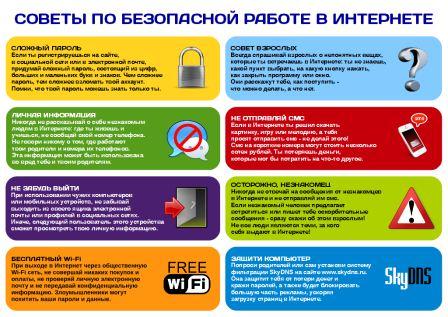 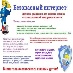 План работы на 2021-2022 учебный год по воспитанию безопасного поведения молодежи в сети "Интернет"Правила использования сети "Интернет" в МБОУ "Гимназия №6" г.Алатырь ЧРПоложение по организации и проведению работ по обеспечению безопасности персональных данных при их обработке в информационных системах персональных данных  МБОУ «Гимназия №6»Приказ об организации контроля за использованием сети Интернет и ограничение доступа обучающихся к определенным ресурсам сети ИнтернетИнструкция для сотрудников МБОУ "Гимназия №6" г.Алатырь ЧР о порядке действий при осуществлении контроля за использованием обучающимися сети ИнтернетДолжностная инструкция ответственного за доступ и ограничение доступа в сеть ИнтернетПамятка для обучающихсяИнформационная памятка для несовершеннолетних по вопросам кибербезопасностив сети «Интернет»Компьютерные вирусыКомпьютерный вирус - это разновидность компьютерных программ, отличительной особенностью которой является способность к размножению (копированию). В дополнение к этому, вирусы могут повредить или полностью уничтожить все файлы и данные, подконтрольные пользователю, от имени которого была запущена заражённая программа, а также повредить или даже уничтожить операционную систему со всеми файлами в целом. В большинстве случаев распространяются вирусы через интернет.Методы защиты от вредоносных программ:1.                 Используй современные операционные системы, имеющие серьёзный уровень защиты от вредоносных программ;2.                 Постоянно устанавливай патчи (цифровые заплатки, которые автоматически устанавливаются с целью доработки программы) и другие обновления своей операционной системы. Скачивай их только с официального сайта разработчика ОС. Если существует режим автоматического обновления, включи его;3.                 Работай на своем компьютере под правами пользователя, а не администратора. Это не позволит большинству вредоносных программ инсталлироваться на твоем персональном компьютере;4.                 Используй антивирусные программные продукты известных производителей, с автоматическим обновлением баз;5.                 Ограничь физический доступ к компьютеру для посторонних лиц;6.                 Используй внешние носители информации, такие как флешка, диск или файл из Интернета, только из проверенных источников;7.                 Не открывай компьютерные файлы, полученные из ненадёжных источников. Даже те файлы, которые прислал твой знакомый. Лучше уточни у него, отправлял ли он тебе их.Сети WI-FIС помощью WI-Fi можно получить бесплатный интернет-доступ в общественных местах: кафе, отелях, торговых центрах и аэропортах. Так же является отличной возможностью выхода в Интернет. Но многие эксперты считают, что общедоступные WiFi сети не являются безопасными.Советы по безопасности работы в общедоступных сетях Wi-fi1.                 Не передавай свою личную информацию через общедоступные Wi-Fi сети. Работая в них, желательно не вводить пароли доступа, логины и какие-то номера;2.                 Используй и обновляй антивирусные программы и брандмауэр. Тем самым ты обезопасишь себя от закачки вируса на твое устройство;3.                 При использовании Wi-Fi отключи функцию «Общий доступ к файлам и принтерам». Данная функция закрыта по умолчанию, однако некоторые пользователи активируют её для удобства использования в работе или учебе;4.                 Не используй публичный WI-FI для передачи личных данных, например, для выхода в социальные сети или в электронную почту;5.                 Используй только защищенное соединение через HTTPS, а не HTTP, т.е. при наборе веб-адреса вводи именно «https://»;6.                 В мобильном телефоне отключи функцию «Подключение к Wi-Fi автоматически». Не допускай автоматического подключения устройства к сетям Wi-Fi без твоего согласия.Социальные сетиСоциальная сеть - это сайт, который предоставляет возможность людям осуществлять общение между собой в интернете. Чаще всего в них для каждого человека выделяется своя личная страничка, на которой он указывает о себе различную информацию, начиная от имени, фамилии и заканчивая личными фотографиями. Многие пользователи не понимают, что информация, размещенная ими в социальных сетях, может быть найдена и использована кем угодно, в том числе не обязательно с благими намерениями.Основные советы по безопасности в социальных сетях:1.                 Ограничь список друзей. У тебя в друзьях не должно быть случайных и незнакомых людей;2.                 Защищай свою частную жизнь. Не указывай пароли, телефоны, адреса, дату твоего рождения и другую личную информацию. Злоумышленники могут использовать даже информацию о том, как ты и твои родители планируете провести каникулы;3.                 Защищай свою репутацию - держи ее в чистоте и задавай себе вопрос: хотел бы ты, чтобы другие пользователи видели, что ты загружаешь? Подумай, прежде чем что-то опубликовать, написать и загрузить;4.                 Если ты говоришь с людьми, которых не знаешь, не используй свое реальное имя и другую личную информации: имя, место жительства, место учебы и прочее;5.                 Избегай размещения фотографий в Интернете, где ты изображен на местности, по которой можно определить твое местоположение;6.                 При регистрации в социальной сети необходимо использовать сложные пароли, состоящие из букв и цифр и с количеством знаков не менее 8;7.                 Для социальной сети, почты и других сайтов необходимо использовать разные пароли. Тогда если тебя взломают, то злоумышленники получат доступ только к одному месту, а не во все сразу.Электронные деньгиЭлектронные деньги — это очень удобный способ платежей, однако существуют мошенники, которые хотят получить эти деньги.Электронные деньги появились совсем недавно и именно из-за этого во многих государствах до сих пор не прописано про них в законах.В России же они функционируют и о них уже прописано в законе, где их разделяют на несколько видов - анонимные и не анонимные. Разница в том, что анонимные - это те, в которых разрешается проводить операции без идентификации пользователя, а в не анонимных идентификации пользователя является обязательной.Также следует различать электронные фиатные деньги (равны государственным валютам) и электронные нефиатные деньги (не равны государственным валютам).Основные советы по безопасной работе с электронными деньгами:1.                 Привяжи к счету мобильный телефон. Это самый удобный и быстрый способ восстановить доступ к счету. Привязанный телефон поможет, если забудешь свой платежный пароль или зайдешь на сайт с незнакомого устройства;2.                 Используй одноразовые пароли. После перехода на усиленную авторизацию тебе уже не будет угрожать опасность кражи или перехвата платежного пароля;3.                 Выбери сложный пароль. Преступникам будет не просто угадать сложный пароль. Надежные пароли — это пароли, которые содержат не менее 8 знаков и включают в себя строчные и прописные буквы, цифры и несколько символов, такие как знак доллара, фунта, восклицательный знак и т.п. Например, StROng!;;4.                 Не вводи свои личные данные на сайтах, которым не доверяешь.Электронная почтаЭлектронная почта — это технология и предоставляемые ею услуги по пересылке и получению электронных сообщений, которые распределяются в компьютерной сети. Обычно электронный почтовый ящик выглядит следующим образом: имя_пользователя@имя_домена. Также кроме передачи простого текста, имеется возможность передавать файлы.Основные советы по безопасной работе с электронной почтой:1.                 Надо выбрать правильный почтовый сервис. В Интернете есть огромный выбор бесплатных почтовых сервисов, однако лучше доверять тем, кого знаешь и кто первый в рейтинге;2.                 Не указывай в личной почте личную информацию. Например, лучше выбрать «музыкальный_фанат@» или «рок2013» вместо «тема13»;3.                 Используй двухэтапную авторизацию. Это когда помимо пароля нужно вводить код, присылаемый по SMS;4.                 Выбери сложный пароль. Для каждого почтового ящика должен быть свой надежный, устойчивый к взлому пароль;5.                 Если есть возможность написать самому свой личный вопрос, используй эту возможность;6.                 Используй несколько почтовых ящиков. Первый для частной переписки с адресатами, которым ты доверяешь. Это электронный адрес не надо использовать при регистрации на форумах и сайтах;7.                 Не открывай файлы и другие вложения в письмах даже если они пришли от твоих друзей. Лучше уточни у них, отправляли ли они тебе эти файлы;8.                 После окончания работы на почтовом сервисе перед закрытием вкладки с сайтом не забудь нажать на «Выйти».Кибербуллинг или виртуальное издевательствоКибербуллинг — преследование сообщениями, содержащими оскорбления, агрессию, запугивание; хулиганство; социальное бойкотирование с помощью различных интернет-сервисов.Основные советы по борьбе с кибербуллингом:1.                 Не бросайся в бой. Лучший способ: посоветоваться как себя вести и, если нет того, к кому можно обратиться, то вначале успокоиться. Если ты начнешь отвечать оскорблениями на оскорбления, то только еще больше разожжешь конфликт;2.                 Управляй своей киберрепутацией;3.                 Анонимность в сети мнимая. Существуют способы выяснить, кто стоит за анонимным аккаунтом;4.                 Не стоит вести хулиганский образ виртуальной жизни. Интернет фиксирует все твои действия и сохраняет их. Удалить их будет крайне затруднительно;5.                 Веди себя вежливо;6.                 Игнорируй единичный негатив. Одноразовые оскорбительные сообщения лучше игнорировать. Обычно агрессия прекращается на начальной стадии;7.                 Бан агрессора. В программах обмена мгновенными сообщениями, в социальных сетях есть возможность блокировки отправки сообщений с определенных адресов;8.                 Если ты свидетель кибербуллинга. Твои действия: выступить против преследователя, показать ему, что его действия оцениваются негативно, поддержать жертву, которой нужна психологическая помощь, сообщить взрослым о факте агрессивного поведения в сети.Мобильный телефонСовременные смартфоны и планшеты содержат в себе вполне взрослый функционал, и теперь они могут конкурировать со стационарными компьютерами. Однако, средств защиты для подобных устройств пока очень мало. Тестирование и поиск уязвимостей в них происходит не так интенсивно, как для ПК, то же самое касается и мобильных приложений.Современные мобильные браузеры уже практически догнали настольные аналоги, однако расширение функционала влечет за собой большую сложность и меньшую защищенность.Далеко не все производители выпускают обновления, закрывающие критические уязвимости для своих устройств.Основные советы для безопасности мобильного телефона:1.                 Будь осторожен, ведь когда тебе предлагают бесплатный контент, в нем могут быть скрыты какие-то платные услуги;2.                 Думай, прежде чем отправить SMS, фото или видео. Ты точно знаешь, где они будут в конечном итоге?3.                 Необходимо обновлять операционную систему твоего смартфона;4.                 Используй антивирусные программы для мобильных телефонов;5.                 Не загружай приложения от неизвестного источника, ведь они могут содержать вредоносное программное обеспечение;6.                 После того как ты выйдешь с сайта, где вводил личную информацию, зайди в настройки браузера и удали cookies;7.                 Периодически проверяй какие платные услуги активированы на твоем номере;8.                 Давай свой номер мобильного телефона только людям, которых ты знаешь и кому доверяешь;9.                 Bluetooth должен быть выключен, когда ты им не пользуешься. Не забывай иногда проверять это.Фишинг или кража личных данныхГлавная цель фишинг - вида Интернет-мошенничества, состоит в получении конфиденциальных данных пользователей — логинов и паролей. На английском языке phishing читается как фишинг (от fishing — рыбная ловля, password — пароль).Основные советы по борьбе с фишингом:1.                 Следи за своим аккаунтом. Если ты подозреваешь, что твоя анкета была взломана, то необходимо заблокировать ее и сообщить администраторам ресурса об этом как можно скорее;2.                 Используй безопасные веб-сайты, в том числе, интернет-магазинов и поисковых систем;3.                 Используй сложные и разные пароли. Таким образом, если тебя взломают, то злоумышленники получат доступ только к одному твоему профилю в сети, а не ко всем;4.                 Если тебя взломали, то необходимо предупредить всех своих знакомых, которые добавлены у тебя в друзьях, о том, что тебя взломали и, возможно, от твоего имени будет рассылаться спам и ссылки на фишинговые сайты;5.                 Установи надежный пароль (PIN) на мобильный телефон;6.                 Отключи сохранение пароля в браузере;Не открывай файлы и другие вложения в письмах даже если они пришли от твоих друзей. Лучше уточни у них, отправляли ли они тебе эти файлы.